Jack Tomlinson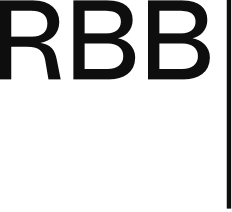 Veolia/Suez 
Merger, UK and AustraliaFollow-on claims in relation to musical instrument RPM 
Follow-on damages from RPM, UKBEWI/Jackon 
Merger, Finland, Germany, Norway, and SwedenFreshways/Medina
Merger, UKKingspan/Trimo 
Merger, EU